 Título:  Tem o que é preciso para ser um empreendedor?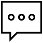 Introdução: Que competências uma pessoa precisa ter para ser um empreendedor? Esta atividade ajudará a descobri-lo, tendo como o suporte o questionário: “Sou um empreendedor?”.  Pode ser usado em conjunto com as atividades relacionadas às caraterísticas dos empreendedores. Competências-chave: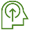 Obter conhecimento acerca das competências pessoais. Resultado esperado: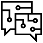 Os alunos reconhecem as competências de empreendedorismo que possuem e as caraterísticas que precisam melhorar para se tornarem empreendedores.  Palavras-chave: 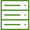 Empreendedor; competências.Objetivo do curso: Identificar competências adquiridas associadas a empreendedores.Parte teórica – explicação do conteúdo:Para ser um empreendedor, é necessário ter várias competências. O questionário baseia-se num teste com dez perguntas que ajudarão os alunos a saber se eles têm o que é preciso para ser um empreendedor.1. O professor / formador começará por colocar, oralmente, três perguntas gerais aos alunos:	- Considera ter o que é preciso para ser um empreendedor?	-  Se sim, quais características considera que tem para isso?	- Se não, então porquê?2. O professor / formador distribui cópias do questionário “Sou um empreendedor?” e dá tempo para que todo o grupo leia e responda às perguntas.3. O professor / formador fornece (exibe /ou dá copias) a grelha com os pontos para cada questão. Os alunos devem avaliar as suas respostas (ou avaliar as respostas do parceiro) e obter as suas pontuações individuais totais.4. O professor / formador fornece (exibe / ou dá cópias) o documento com as descrições para cada intervalo de pontuações. Cada aluno / formando deve ler sua descrição. Dê-lhes a oportunidade de discutir os resultados, de expor o que podem aprender uns com os outros, e de compartilhar ideias sobre que competências poderiam melhorar nessa área.Referências:https://www.frbatlanta.org/-/media/documents/education/lessons-and-activities/bell-ringer/characteristics-of-the-entrepreneur-four-corners-activity.pdfLinks:https://www.wesst.org/business-resources/entrepreneur-quiz